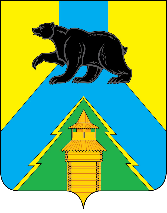 Российская ФедерацияИркутская областьУсть-Удинский районАДМИНИСТРАЦИЯ ПОСТАНОВЛЕНИЕот 08 августа 2023 г.  № 330п. Усть-УдаОб утверждении Регламента сопровождения инвестиционных проектов, реализуемых и (или) планируемых к реализации на территории Усть-Удинского районаВ целях формирования благоприятного инвестиционного климата и обеспечения эффективного взаимодействия инвесторов с администрацией Усть-Удинского района при реализации инвестиционных проектов, руководствуясь Федеральным законом от 25.02.1999 г. № 39-ФЗ «Об инвестиционной деятельности в Российской Федерации, осуществляемой в форме капитальных вложений», статьями 22, 45 Устава РМО «Усть-Удинский район», администрация Усть-Удинского района ПОСТАНОВЛЯЕТ:1. Утвердить Регламент сопровождения инвестиционных проектов, реализуемых и (или) планируемых к реализации на территории Усть-Удинского района (Приложение).2. Управлению делами администрации Усть-Удинского района (О.С. Толмачева) опубликовать настоящее постановление в газете «Усть-Удинске вести» и разместить его в информационно-телекоммуникационной сети "Интернет" на официальном сайте администрации Усть-Удинского района образования https://усть-уда.рф/.3. Контроль исполнения настоящего постановления оставляю за собойГлава администрации Усть-Удинского района                                                                               С.Н. ЧемезовПриложение к постановлению администрации Усть-Удинского районаот 08 августа 2023 г.  № 330Регламент сопровождения инвестиционных проектов, реализуемых и (или) планируемых к реализации на территории Усть-Удинского районаI. Общие положения Регламент сопровождения инвестиционных проектов, реализуемых и (или) планируемых к реализации на территории Усть-Удинского района (далее - Регламент), разработан в целях создания наиболее благоприятных условий для реализации инвестиционных проектов на территории Усть-Удинского района. Регламент устанавливает порядок и сроки взаимодействия администрации Усть-Удинского района (далее - Администрация) с субъектами инвестиционной деятельности, реализующими и (или) планирующими реализацию инвестиционных проектов на территории Усть-Удинского района. Для целей настоящего Регламента применяются следующие понятия: инвестор - субъект инвестиционной деятельности, осуществляющий капитальные и (или) иные вложения за счет собственных, заемных и (или) привлеченных средств для реализации инвестиционного проекта на территории Усть-Удинского района; инициатор инвестиционного проекта - юридическое лицо или индивидуальный предприниматель, предлагающий самостоятельно или с участием третьих лиц реализацию инвестиционного проекта на территории Усть-Удинского района; инвестиционный проект - обоснование экономической целесообразности, объема и сроков осуществления капитальных вложений, включая необходимую проектную документацию (разработанную в соответствии с федеральным и региональным законодательством), а также описание практических действий по осуществлению инвестиций в проект (бизнес-план); сопровождение инвестиционного проекта - комплекс мероприятий, направленных на оказание консультативной, информационной, административной и организационной поддержки в ходе реализации инвестиционных проектов на территории Усть-Удинского района;инвестиционное соглашение - письменный договор, заключаемый с инвестором (инициатором), определяющий права, обязанности и ответственность сторон, возникающие в ходе сопровождения инвестиционного проекта (далее - Соглашение). Администрация осуществляет сопровождение инвестиционных проектов, признанных приоритетными для социально-экономического развития Усть-Удинского района (далее - приоритетный проект). Инвестиционный проект признается приоритетным в том случае, когда цели и задачи его реализации соответствуют приоритетным направлениям социально-экономического развития Усть-Удинского района, установленным пунктом 7 настоящего Регламента. Кроме того, сводная интегральная оценка эффективности реализации проекта в соответствии с критериями, установленными в приложении № 3 к настоящему Регламенту, составляет не менее 60 баллов. Решение о признании инвестиционного проекта приоритетным для социально-экономического развития Усть-Удинского района, определение формы его дальнейшего сопровождения со стороны Администрации и назначение лиц, ответственных за сопровождение проекта, принимается инвестиционной рабочей группой Администрации (далее - рабочая группа), утвержденной постановлением Администрации. Приоритетными направлениями реализации инвестиционных проектов на территории Усть-Удинского района являются:1) организация новых производств, включая производство промышленных и продовольственных товаров; 2) развитие сельскохозяйственных производств и переработки сельскохозяйственной продукции; 3) реализация инновационных проектов, обеспечивающих внедрение новых технологий и выпуск новых для Архангельской области видов продукции; 4) модернизация (реконструкция) существующих производственных мощностей, проводимая в целях увеличения объемов выпуска и обновления номенклатуры продукции; 5) проекты в сфере развития ремесел и народно-художественных промыслов; 6) создание и развитие объектов социальной инфраструктуры в сфере образования, здравоохранения, культуры, физической культуры и спорта; 7) создание и развитие объектов инфраструктуры туризма. Инвестор (инициатор) проекта, реализуемого и (или) планируемого к реализации на территории Усть-Удинского района, вправе обратиться с заявлением о сопровождении своего инвестиционного проекта в органы государственной власти Иркутской области и специализированные организации по привлечению инвестиций и работе с инвесторами, работающие на территории Иркутской области в режиме "одного окна". В зависимости от количества обращений инвесторов (инициаторов) проектов, в случае необходимости, на территории Усть-Удинского района возможно создание специализированной организации по привлечению инвестиций и работе с инвесторами в режиме "одного окна" (далее - специализированная организация). В отсутствие на территории Усть-Удинского района специализированной организации сопровождение приоритетных инвестиционных проектов осуществляется органами Администрации (по направлению), с привлечением органов государственной власти Иркутской области и специализированных организаций, работающих на территории Иркутской области. Первичное рассмотрение заявлений инвесторов (инициаторов) проектов, реализуемых и (или) планируемых к реализации на территории Усть-Удинского района, проводится экономическим отделом администрации Усть-Удинского района (далее –экономический отдел). II. Формы сопровождения инвестиционных проектов Сопровождение инвестиционных проектов, реализуемых и (или) планируемых к реализации на территории Усть-Удинского района, может осуществляться в форме оказания консультативной, информационной, юридической, административной и организационной помощи инвестору (инициатору) проекта, направленной на решение следующих вопросов: организацию эффективного взаимодействия субъектов инвестиционной деятельности с органами государственной власти Иркутской области, специализированными организациями по привлечению инвестиций и работе с инвесторами в режиме "одного окна", работающими на территории Иркутской области, и органами Администрации; государственную поддержку инвесторов (инициаторов) в соответствии с действующим федеральным и региональным законодательством; оказание содействия инвестору (инициатору) проекта в подборе необходимых инфраструктурных, финансовых, кадровых и иных ресурсов для запуска и реализации инвестиционного проекта; оптимизацию сроков рассмотрения вопросов, возникающих в ходе реализации инвестиционного проекта; организацию встреч с инвестором (инициатором) в целях оперативного решения спорных вопросов, возникающих в ходе реализации проекта; подготовку инвестиционных соглашений с инвестором (инициатором) об условиях сопровождения его инвестиционного проекта; размещение информации о реализуемом и (или) планируемом к реализации инвестиционном проекте на официальном сайте администрации Усть-Удинского района; размещение информации об инвестиционном проекте в реестре инвестиционных проектов Усть-Удинского района (далее - реестр); оказание иных мер поддержки в соответствии с законодательством Российской Федерации, законодательством Иркутской области и нормативными документами Усть-Удинского района. III. Порядок и сроки рассмотрения обращений инвесторов (инициаторов) инвестиционных проектов Основанием для рассмотрения инвестиционного проекта и принятия решения об его дальнейшем сопровождении является письменное обращение инвестора (инициатора) проекта в Администрацию. К обращению прилагаются следующие документы: 1) заявка на рассмотрение инвестиционного проекта (приложение № 1 к настоящему Регламенту); 2) перечень документов, предоставляемых для сопровождения инвестиционного проекта (приложение № 2 к настоящему Регламенту). Копии документов (указанные в перечне) заверяются печатью (при наличии) и подписью заявителя (организации или индивидуального предпринимателя). Ответственность за достоверность сведений по инвестиционному проекту несет заявитель - инвестор (инициатор) проекта. После поступления и регистрации обращения инвестора (инициатора) проекта в Администрации документы направляются в экономический отдел для организации дальнейшей работы по данному обращению. В течение пяти рабочих дней со дня поступления обращения инвестора (инициатора) проекта экономический отдел осуществляет следующие действия: 1) уведомление инвестора (инициатора) проекта о получении его обращения; 2) сообщение контактных данных исполнителя, ответственного за рассмотрение обращения инвестора (инициатора) проекта и подготовку материалов на заседание рабочей группы; 3) получение информации о контактном лице со стороны заявителя; 4) проверку обращения заявителя и прилагаемых к нему документов на соответствие требованиям, установленным пунктами 7 и 14 настоящего Регламента; 5) при необходимости уточнение сути обращения или запрос дополнительной информации о проекте, а также организация рабочей встречи с представителем инвестора (инициатора) проекта. 17. Для подготовки материалов на заседание рабочей группы экономический отдел проводит следующую работу: 1) осуществляет предварительную оценку достоверности и полноты предоставленных документов в соответствии с приложениями № 1 и 2 к настоящему Регламенту; 2) готовит заключение о соответствии целей и задач реализации проекта приоритетным направлениям социально-экономического развития Усть-Удинского района (в соответствии с пунктом 7 настоящего Регламента); 3) проводит интегральную оценку показателей проекта в соответствии с критериями, установленными в приложении № 3 к настоящему Регламенту. 18. По результатам предварительного рассмотрения обращения инвестора (инициатора) проекта на соответствие требованиям, установленным настоящим Регламентом, экономический отдел принимает одно из следующих решений: рассмотреть обращение инвестора (инициатора) проекта на заседании рабочей группы в целях принятия решения о признании проекта приоритетным и установления формы его дальнейшего сопровождения со стороны Администрации; направить обращение инвестора (инициатора) проекта и прилагаемые к нему документы на доработку с мотивированным обоснованием принятия такого решения и оказанием консультативной помощи по доработке представленных документов для повторного рассмотрения на заседании рабочей группы; сообщить инвестору (инициатору) проекта о несоответствии его инвестиционного проекта приоритетным направлениям развития экономики и социальной сферы Усть-Удинского района, определенным в пункте 7 настоящего Регламента. Принятое решение сообщается инвестору (инициатору) проекта в течение десяти рабочих дней со дня поступления обращения в экономический отдел. Проекты, прошедшие предварительный отбор в экономическом отделе, рассматриваются на заседании рабочей группы. По итогам своего заседания рабочая группа принимает одно из следующих решений: 20.1. Признать инвестиционный проект приоритетным для социально-экономического развития Усть-Удинского района: организовать дальнейшее сопровождение проекта со стороны Администрации;  назначить ответственных за решение конкретных вопросов по сопровождению проекта; внести проект в реестр инвестиционных проектов; заключить с инвестором (инициатором) проекта инвестиционное соглашение. Направить инвестиционный проект на доработку с учетом замечаний и предложений членов рабочей группы в целях повторного его рассмотрения на заседании рабочей группы. Не считать инвестиционный проект приоритетным для социально-экономического развития Усть-Удинского района, отказав инвестору (инициатору) в его дальнейшем сопровождении со стороны Администрации. Решение рабочей группы оформляется протоколом и доводится до сведения инвестора (инициатора) проекта в течение десяти календарных дней со дня проведения заседания рабочей группы. Одновременно в течение десяти календарных дней со дня принятия рабочей группой положительного решения о сопровождении инвестиционного проекта со стороны Администрации экономический отдел готовит документы в министерство экономического развития Иркутской области для заключения инвестиционного соглашения. Экономический отдел осуществляет ведение и ежеквартальную актуализацию реестра инвестиционных проектов Усть-Удинского района, получивших положительное заключение рабочей группы (по форме приложения № 4 к настоящему Регламенту). Информация об инвестиционном проекте исключается из реестра в следующих случаях: при достижении срока окупаемости инвестиционного проекта и окончании его реализации; при отсутствии сведений о начале работ по реализации инвестиционного проекта в течение одного года со дня включения инвестиционного проекта в реестр; по инициативе инвестора (инициатора) проекта. Приложение № 1 к Регламенту сопровождения инвестиционных проектов, реализуемых и (или) планируемых к реализации на территории Усть-Удинского района ЗАЯВКАна сопровождение инвестиционного проектаИнвестор (инициатор) инвестиционного проекта ___________________________________________________________________________ (полное и сокращенное название организации с указанием организационно-правовой формы или ФИО индивидуального предпринимателя) Почтовый и юридический адрес, телефон, факс, электронная почта ___________________________________________________________________________ Дата, серия и номер свидетельства ОГРН _________________________________ ________________________________________________________________________Идентификационный номер налогоплательщика ______________________________Банковские реквизиты ___________________________________________________Организация   (индивидуальный   предприниматель)   реализует  (планирует к реализации) инвестиционный проект _______________________________________ ________________________________________________________________________                     (название инвестиционного проекта) Общий объем инвестиций по проекту составит (млн. рублей) ______________, в том числе: собственные средства ___________________________ заемные средства _______________________________ бюджетные средства _____________________________ Предполагаемые сроки и этапы реализации инвестиционного проекта ___________________________________________________________________________ 9. Прогнозируемые налоговые   поступления  от  реализации  инвестиционного проекта (по годам реализации проекта) _____________________________________ ___________________________________________________________________________ 10. Количество создаваемых рабочих мест по проекту_____________________________ 11. Необходимые формы сопровождения проекта _______________________________ ___________________________________________________________________________ Прошу рассмотреть представленный инвестиционный проект для организации его сопровождения администрацией Усть-Удинского района.Приложение на ___ л. в ___ экз. Руководитель организации          _____________        ____________________ (индивидуальный предприниматель)   (подпись)          (расшифровка подписи) ______________     (дата) Приложение № 2 к Регламенту сопровождения инвестиционных проектов, реализуемых и (или) планируемых к реализации на территории Усть-Удинского района ПЕРЕЧЕНЬ документов, предоставляемых инвестором (инициатором) инвестиционного проекта Общая информация об инвесторе (инициаторе) проекта с указанием данных о руководителях и собственниках организации, информации об уже реализованных инвестиционных проектах (если таковые имеются). Краткое описание реализованных инвестиционных проектов. Копии учредительных документов (устав и (или) учредительный договор), свидетельство о регистрации. Копии бухгалтерского баланса и отчета о прибылях и убытках по формам, утвержденным приказом Министерства финансов Российской Федерации от 02.07.2010 N 66н "О формах бухгалтерской отчетности организаций" (приложение 1) или иные формы отчетности, установленные налоговым органом для индивидуальных предпринимателей, за предыдущий год и последний отчетный период текущего года. Документ, подтверждающий отсутствие просроченной (свыше трех месяцев) задолженности по налогам, сборам, по иным обязательным платежам в бюджеты бюджетной системы Российской Федерации (за исключением пени и штрафов, сумм, на которые предоставлены отсрочка, рассрочка, инвестиционный налоговый кредит в соответствии с законодательством Российской Федерации о налогах и сборах, которые реструктурированы в соответствии с законодательством Российской Федерации, по которым имеется вступившее в законную силу решение суда о признании обязанности заявителя по уплате этих сумм исполненной или которые признаны безнадежными к взысканию в соответствии с законодательством Российской Федерации о налогах и сборах). Бизнес-план проекта (при наличии) или иную информацию об инвестиционном проекте с указанием основных характеристик проекта (целей и задач); сроков начала реализации или стадии реализации проекта; объемов и источников финансирования проекта; планируемых при реализации проекта объемах производства (оказания услуг) в стоимостном и натуральном выражении; количества создаваемых рабочих мест и других социальных преимуществ проекта; сроков окупаемости и коэффициента рентабельности проекта. Информация о технических параметрах (особенностях) реализации проекта, наличие проектной документации, разрешений и согласующих документов, необходимых для реализации инвестиционного проекта. Копии имеющихся документов, заверенные печатью (при наличии) и подписью инвестора (инициатора) проекта.  Приложение № 3 к Регламенту сопровождения инвестиционных проектов, реализуемых и (или) планируемых к реализации на территории Усть-Удинского района КРИТЕРИИ определения приоритетного инвестиционного проекта Примечание: Сводная интегральная оценка проекта определяется суммированием интегральных оценок установленных критериев для определения приоритетности реализации проекта: F = SUM (Fi), где: F - сводная интегральная оценка эффективности проекта для социально-экономического развития Усть-Удинского района; Fi - интегральная оценка отдельных критериев проекта, определяемая по формуле: Fi = (Zi x Ni) / 100, где: Zi - значение в баллах критерия i; Ni - весовой коэффициент критерия i. Приоритетным для развития Усть-Удинского района признается проект, получивший сводную интегральную оценку не менее 60 баллов. Приложение № 4 к Регламенту сопровождения инвестиционных проектов, реализуемых и (или) планируемых к реализации на территории Усть-Удинского района РЕЕСТР инвестиционных проектов Усть-Удинского района Наименование критерия Значение критерия Весовой коэффициент критерия (процентов) в общей оценке Оценка проекта (баллов) 1. Объем инвестиций  в проект От 0 до 50 млн. руб. включительно 20 30 1. Объем инвестиций  в проект От 51 до 200 млн. руб. включительно 20 70 1. Объем инвестиций  в проект От 201 млн. руб. и выше 20 100 2. Количество создаваемых рабочих мест От 0 до 50 30 25 2. Количество создаваемых рабочих мест От 51 до 100 30 50 2. Количество создаваемых рабочих мест От 101 и выше 30 100 3. Прогнозируемые налоговые отчисления за период окупаемости проекта до 5,0 млн. руб. включительно 25 30 3. Прогнозируемые налоговые отчисления за период окупаемости проекта От 5,0 до 50 млн. руб. включительно 25 70 3. Прогнозируемые налоговые отчисления за период окупаемости проекта от 50 млн. руб. и выше 25 100 4. Соответствие показателям экономической эффективности проекта (рентабельность проекта выше 15%, срок окупаемости менее 6 лет) Да, выполняются оба условия 10 100 4. Соответствие показателям экономической эффективности проекта (рентабельность проекта выше 15%, срок окупаемости менее 6 лет) Нет, хотя бы одно условие не выполняется 10 50 Социальная значимость проекта Да 15 100 Социальная значимость проекта Нет 15 0 Наименование инвестиционного проекта Инвестор (инициатор) проекта Отрасль Общий объем инвестиций в проект (млн. рублей), в том числе Общий объем инвестиций в проект (млн. рублей), в том числе Общий объем инвестиций в проект (млн. рублей), в том числе Общий объем инвестиций в проект (млн. рублей), в том числе Сроки реализаци и проекта Ежегодные налоговые поступления в бюджеты всех уровней, млн. рублей (план) Создание новых рабочих мест в ходе реализации проекта (чел.) Дата внесения проекта в реестр Наименование инвестиционного проекта Инвестор (инициатор) проекта Отрасль Всего собственн ые средства заемные средства бюджетн ые средства Сроки реализаци и проекта Ежегодные налоговые поступления в бюджеты всех уровней, млн. рублей (план) Создание новых рабочих мест в ходе реализации проекта (чел.) Дата внесения проекта в реестр 1 2 3 4 4 5 6 7 8 9 10 Реализуемые инвестиционные проекты Реализуемые инвестиционные проекты Реализуемые инвестиционные проекты Реализуемые инвестиционные проекты Реализуемые инвестиционные проекты 1. 2. Планируемые к реализации инвестиционные проекты Планируемые к реализации инвестиционные проекты Планируемые к реализации инвестиционные проекты Планируемые к реализации инвестиционные проекты Планируемые к реализации инвестиционные проекты 1. 2. 